APÊNDICE C - LISTA DE ESPAÇOS DESTINADOS À CESSÃO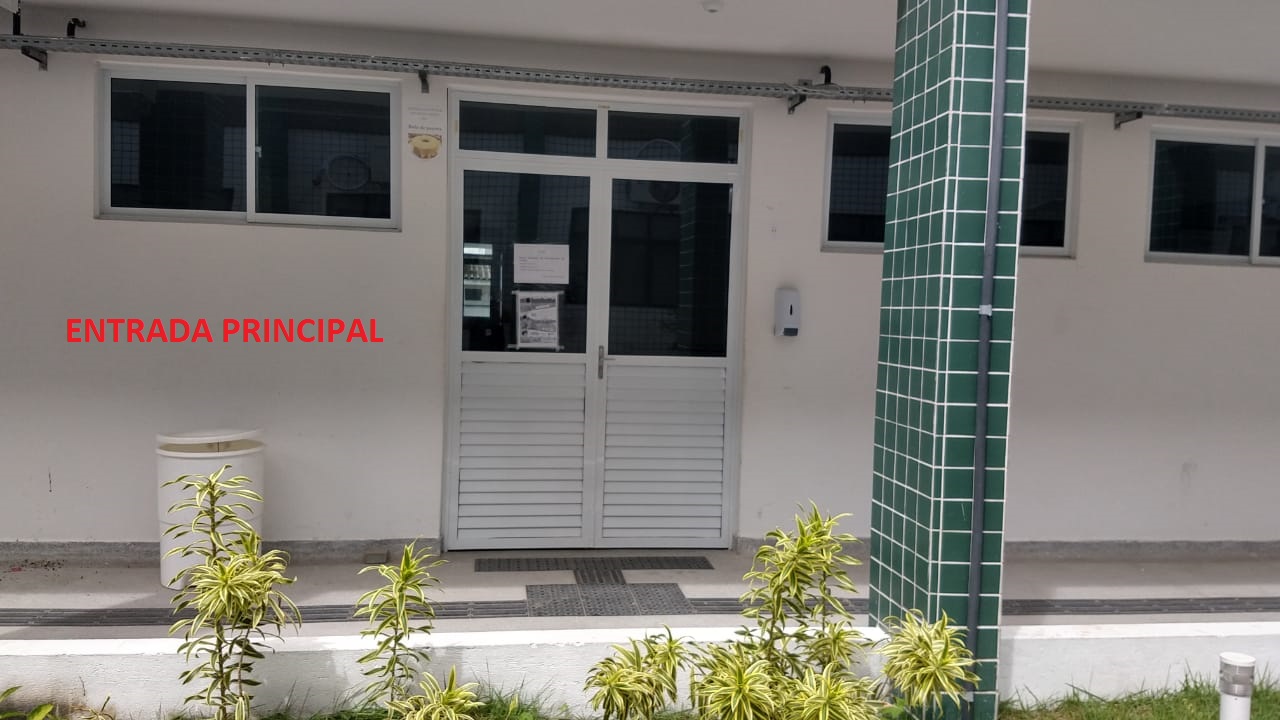 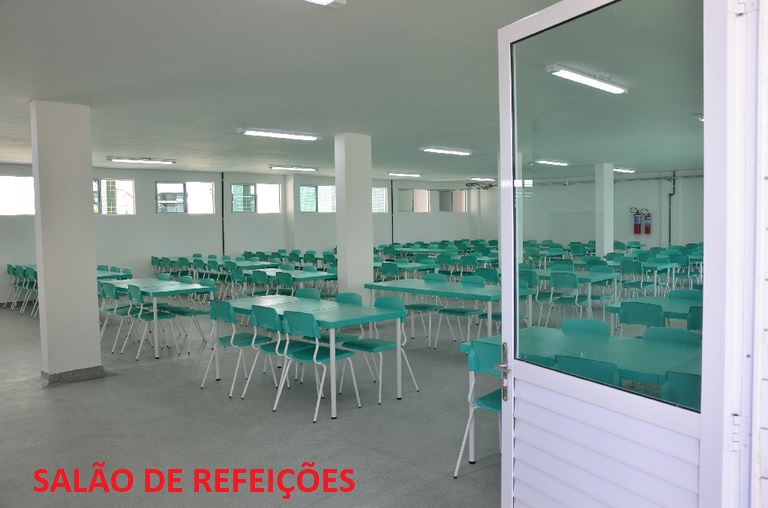 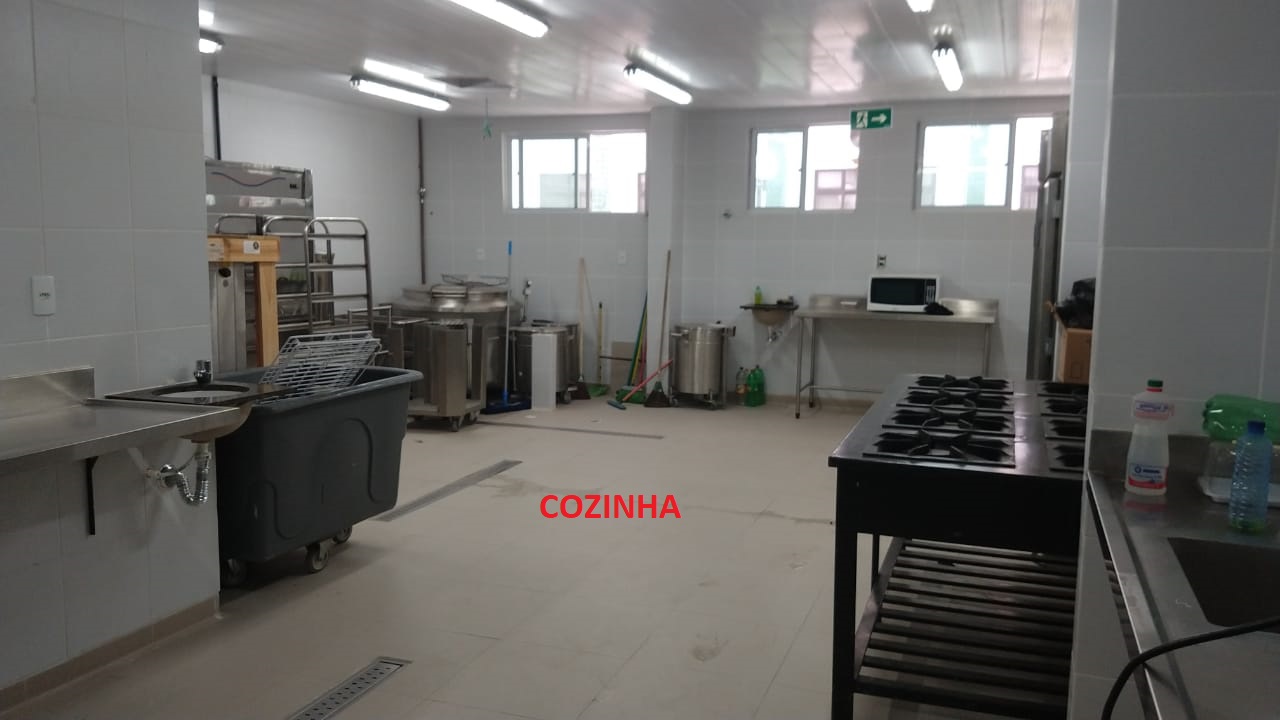 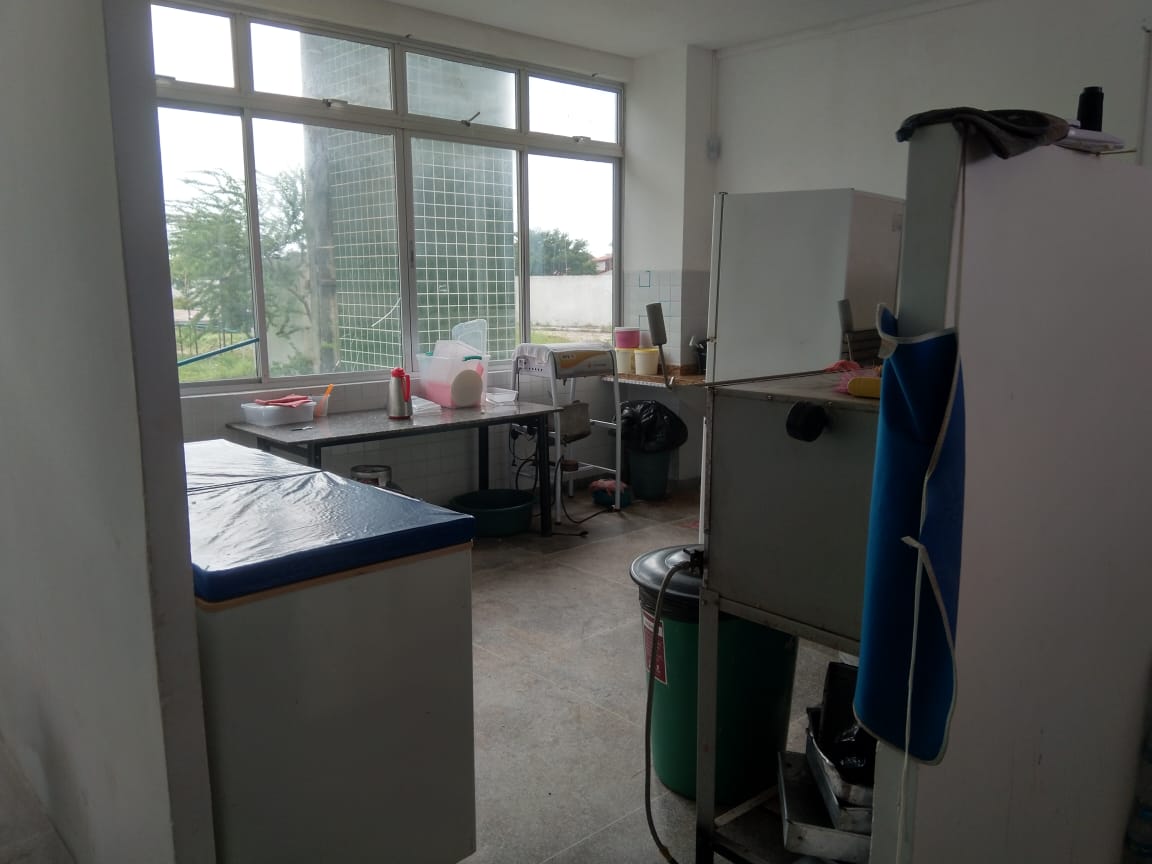 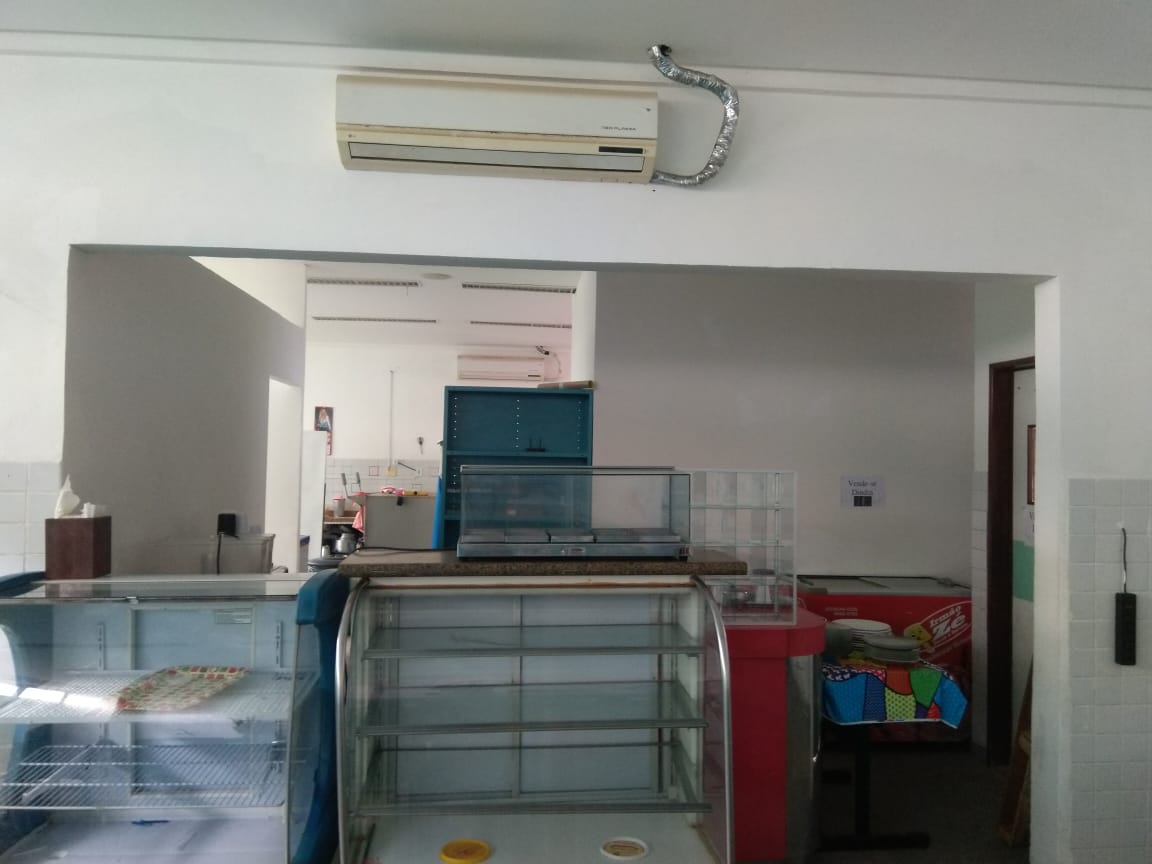 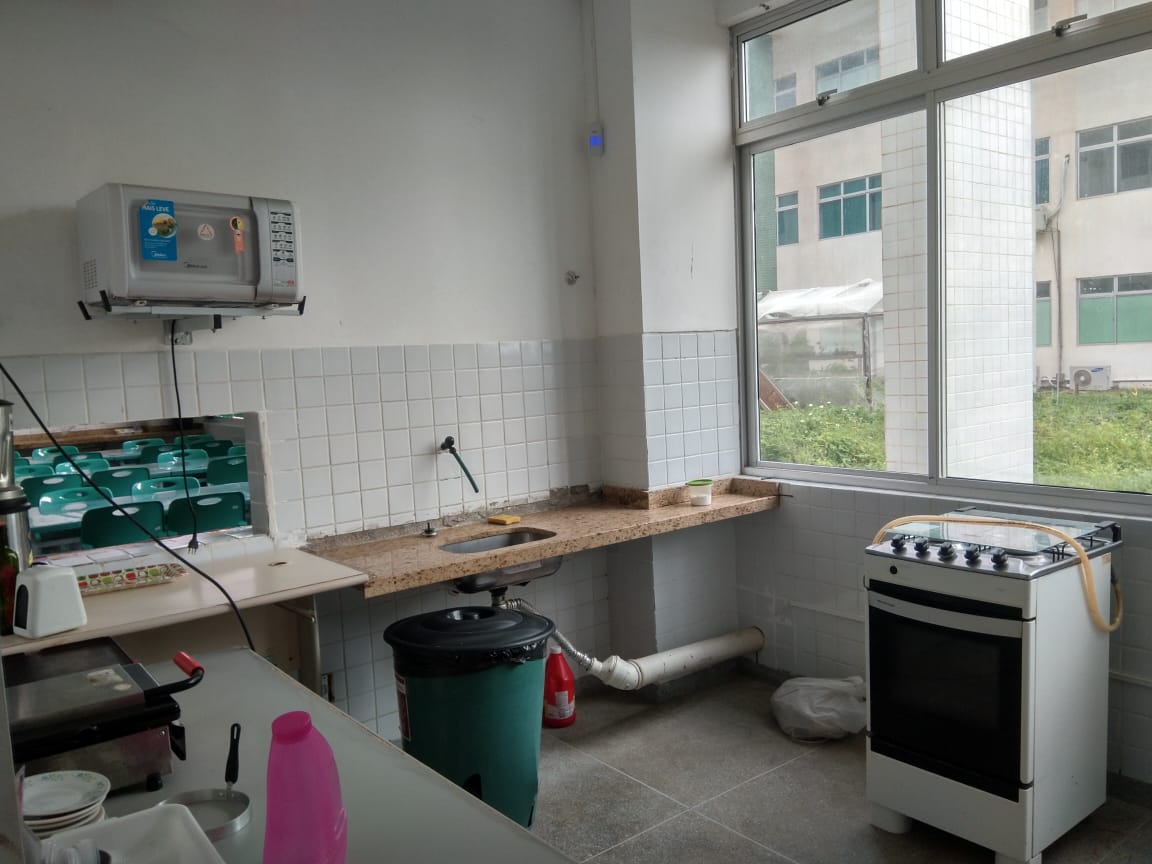 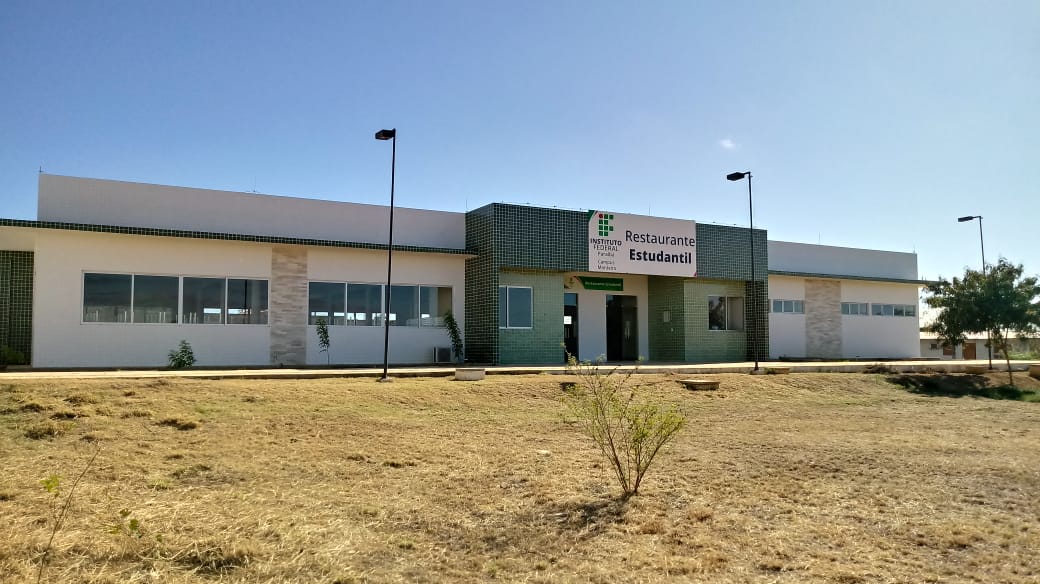 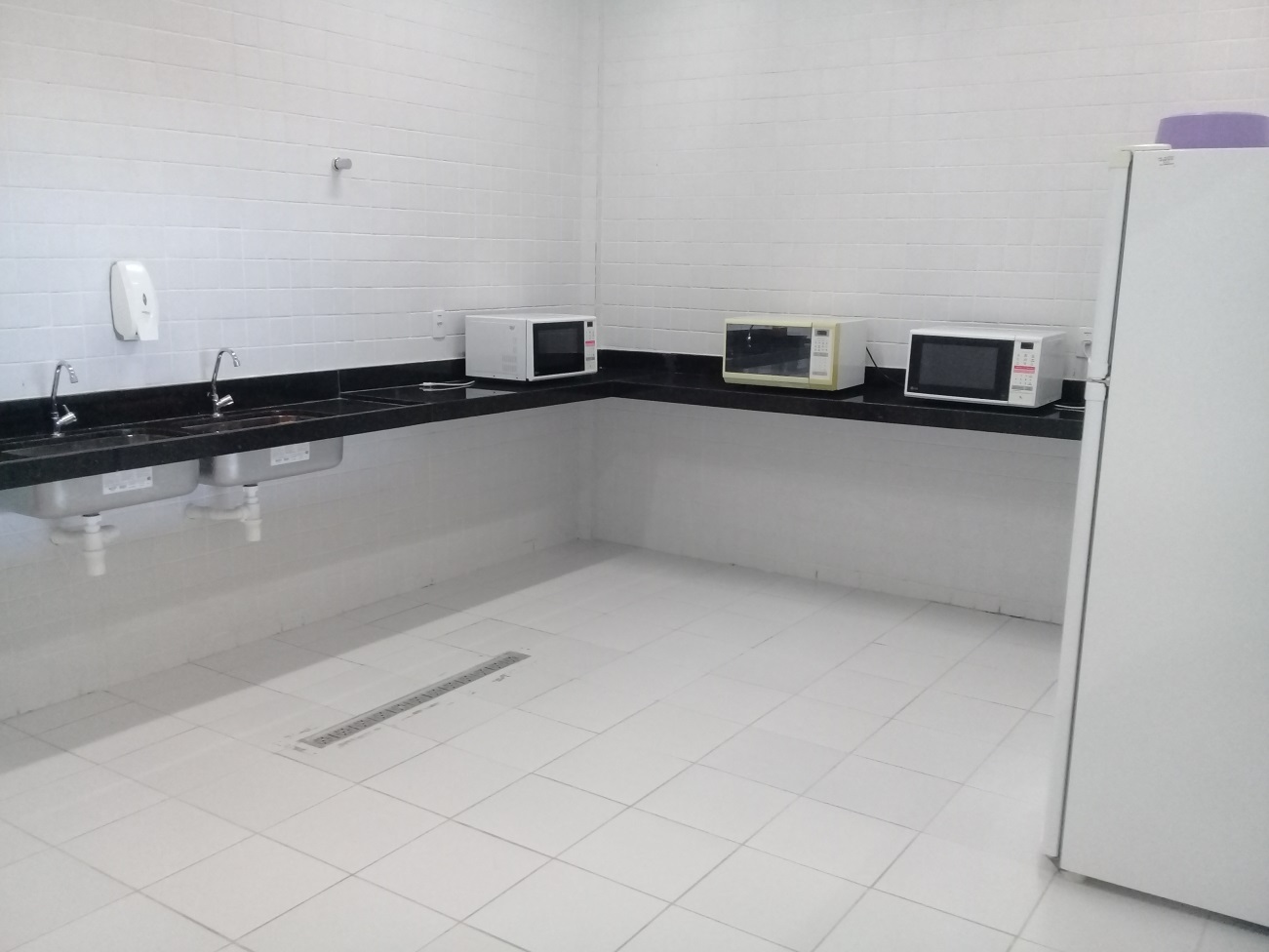 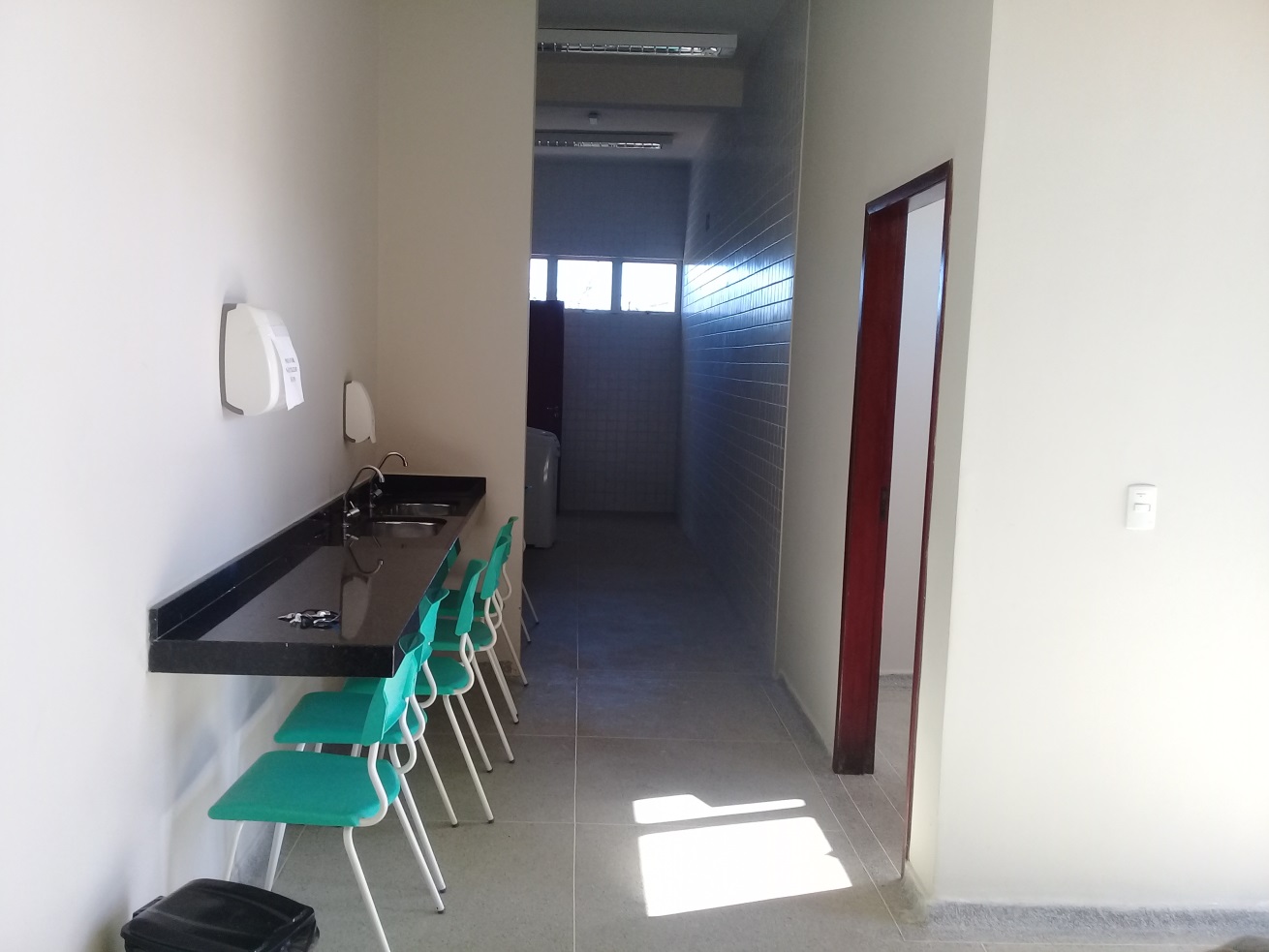 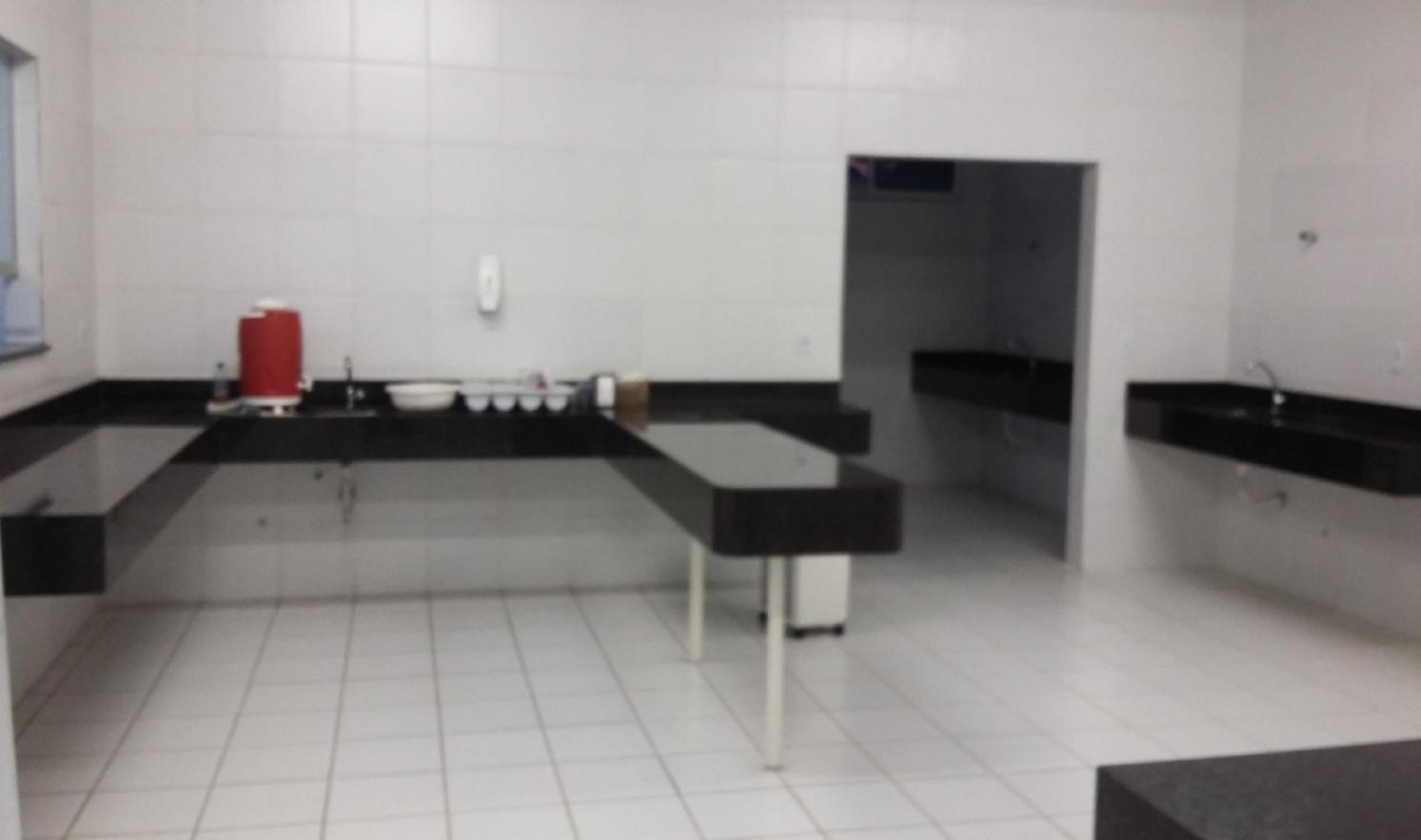 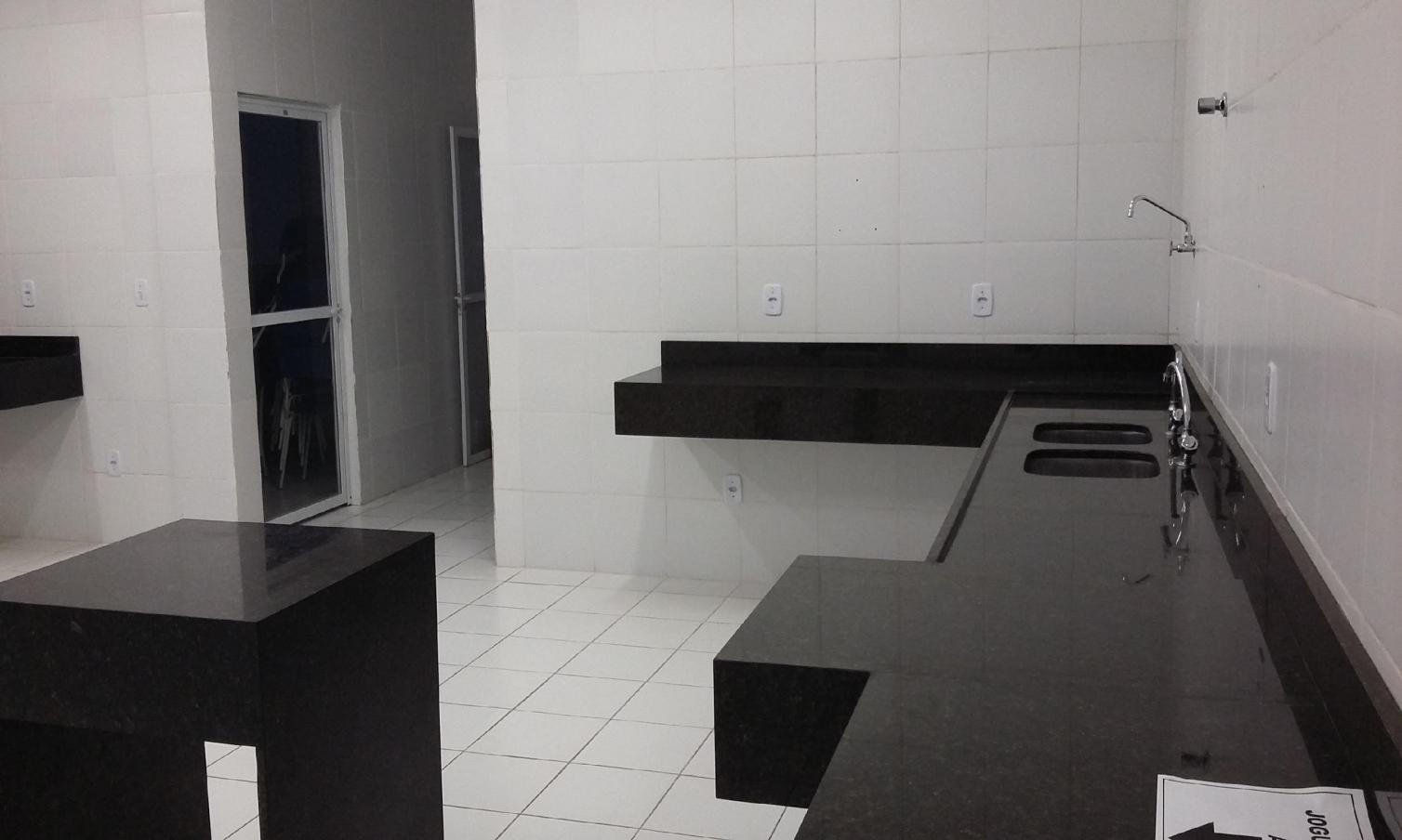 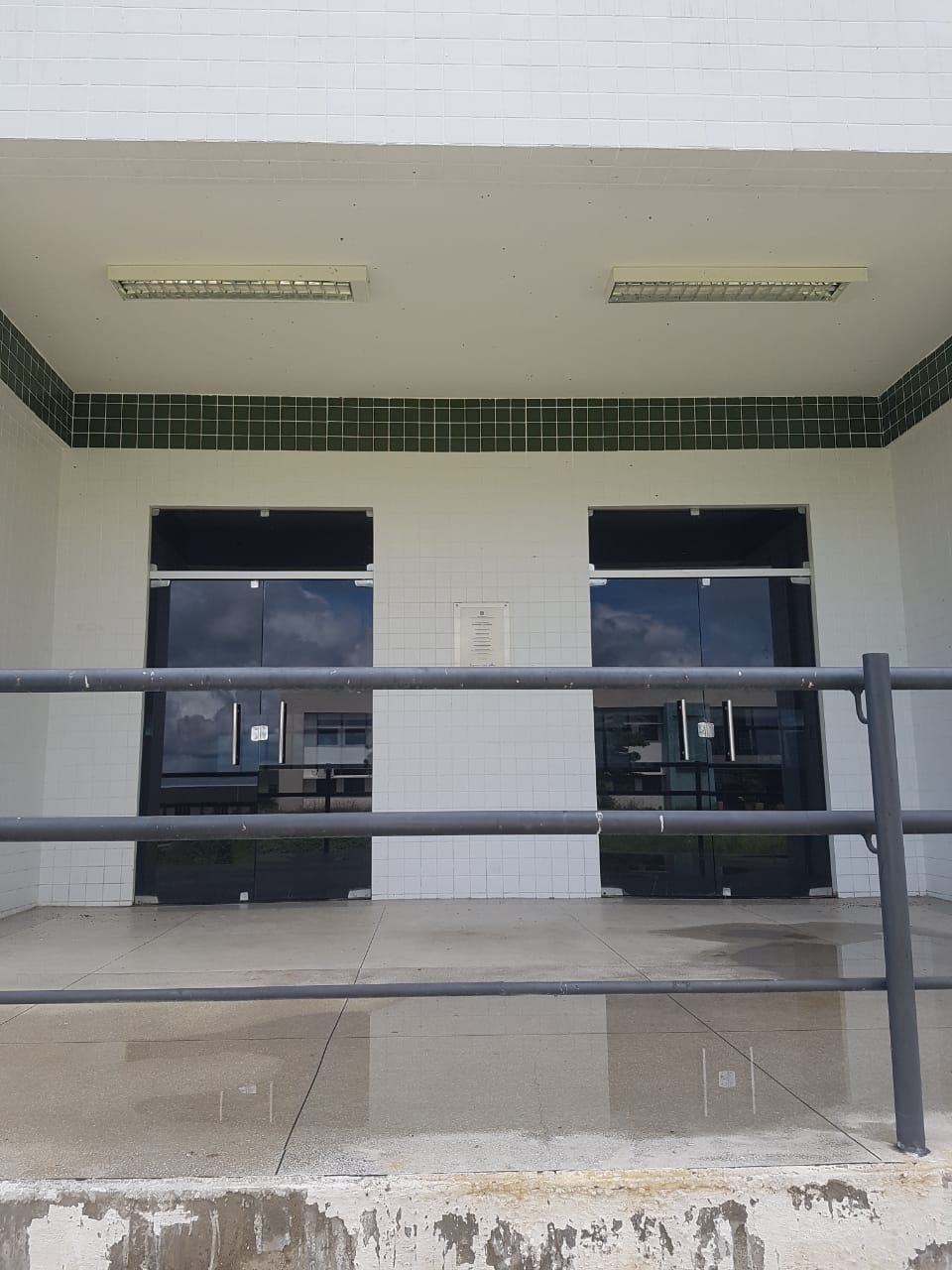 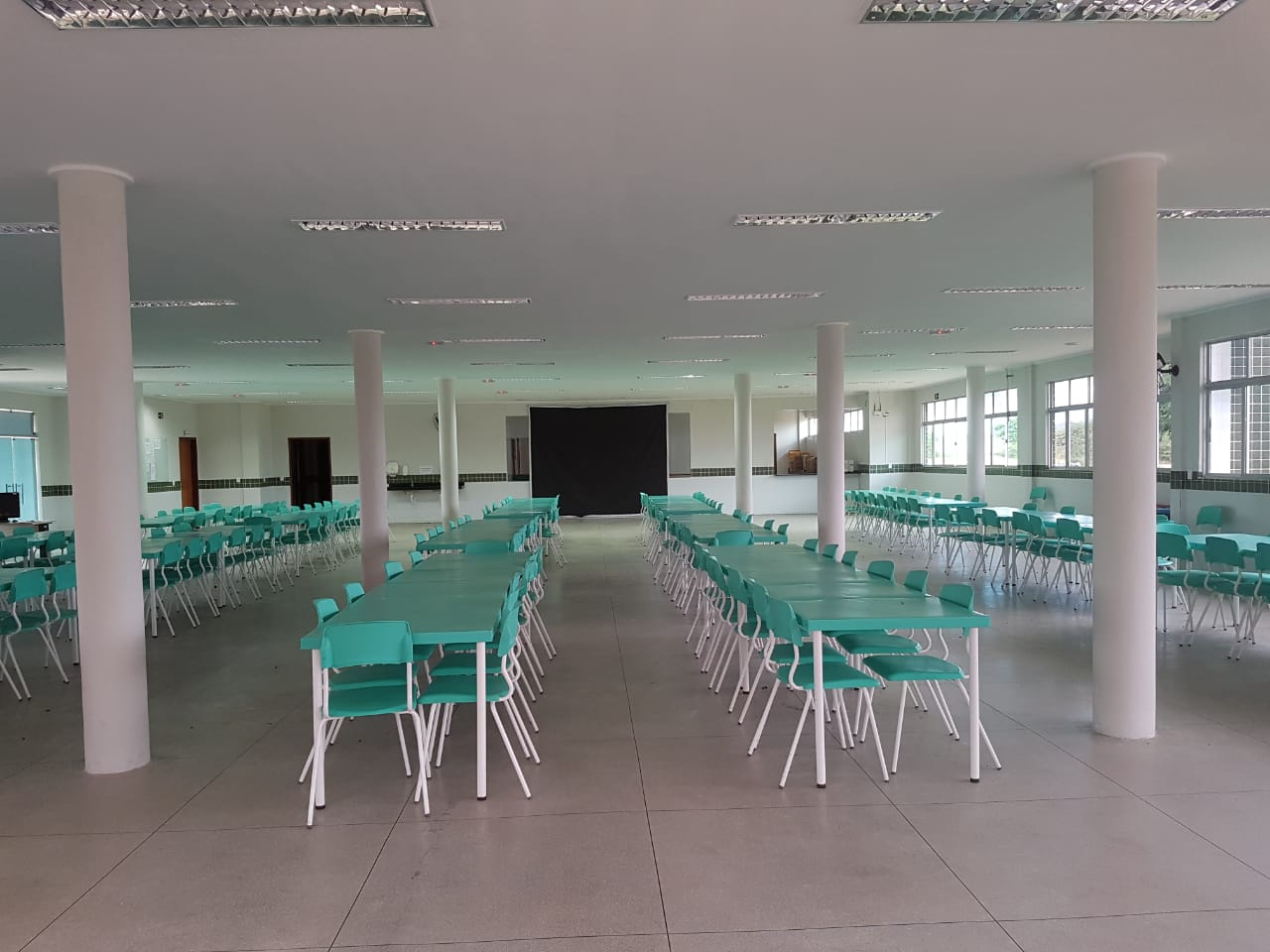 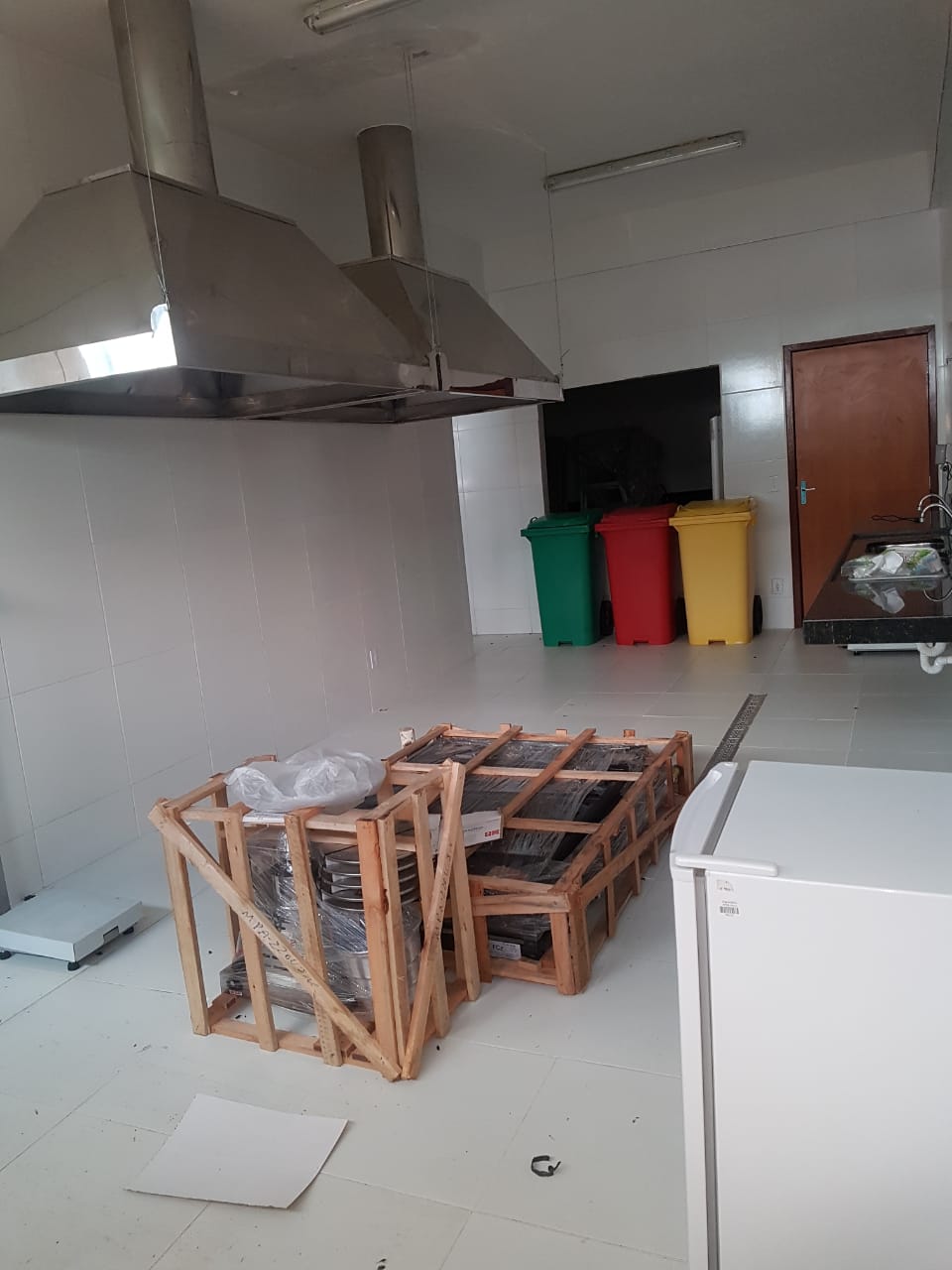 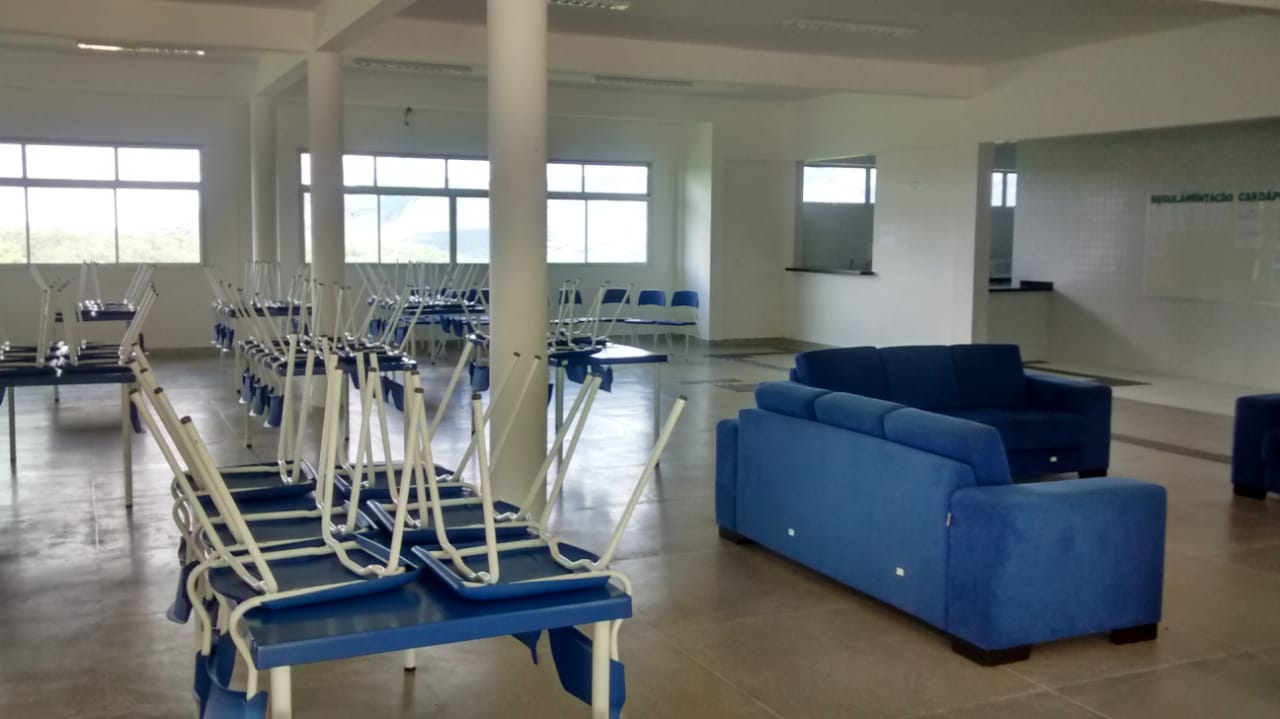 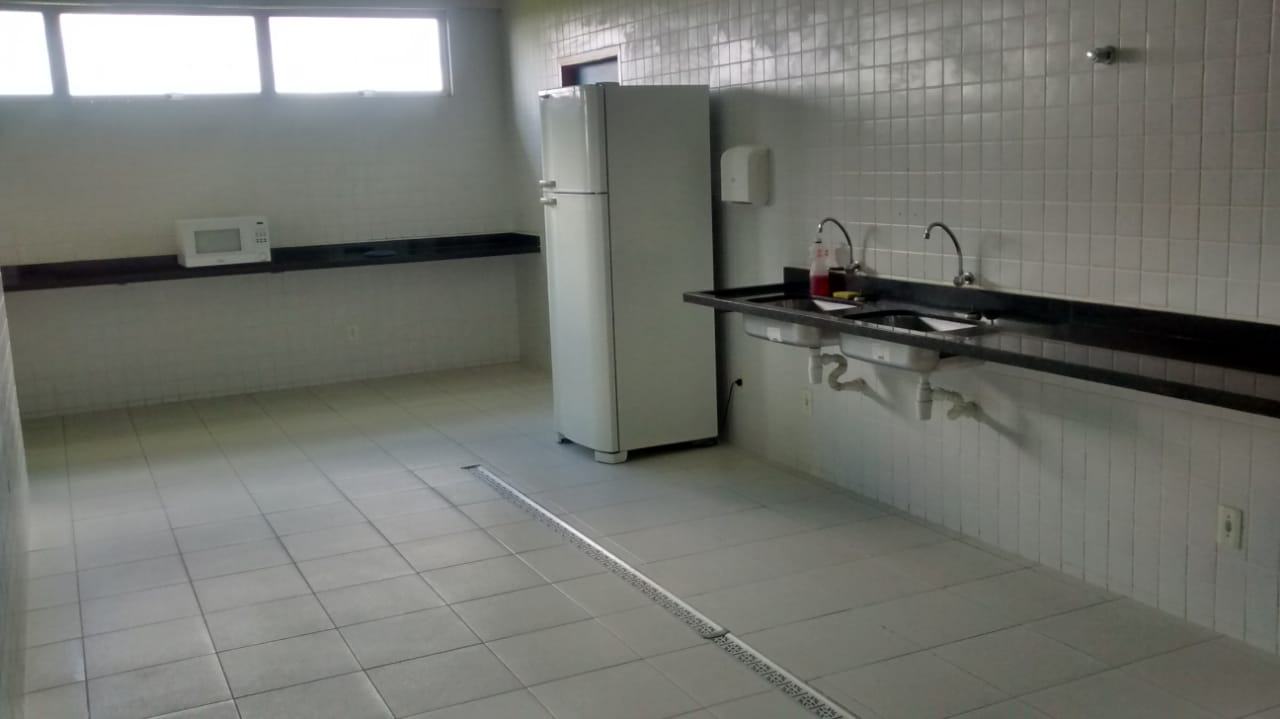 CAMPUS JOÃO PESSOACAMPUS JOÃO PESSOACAMPUS JOÃO PESSOACAMPUS JOÃO PESSOACAMPUS CABEDELOCAMPUS CABEDELOCAMPUS CABEDELOCAMPUS CABEDELOCAMPUS MONTEIROCAMPUS MONTEIROCAMPUS MONTEIROCAMPUS MONTEIROCAMPUS PATOSCAMPUS PATOSCAMPUS PATOSCAMPUS PATOS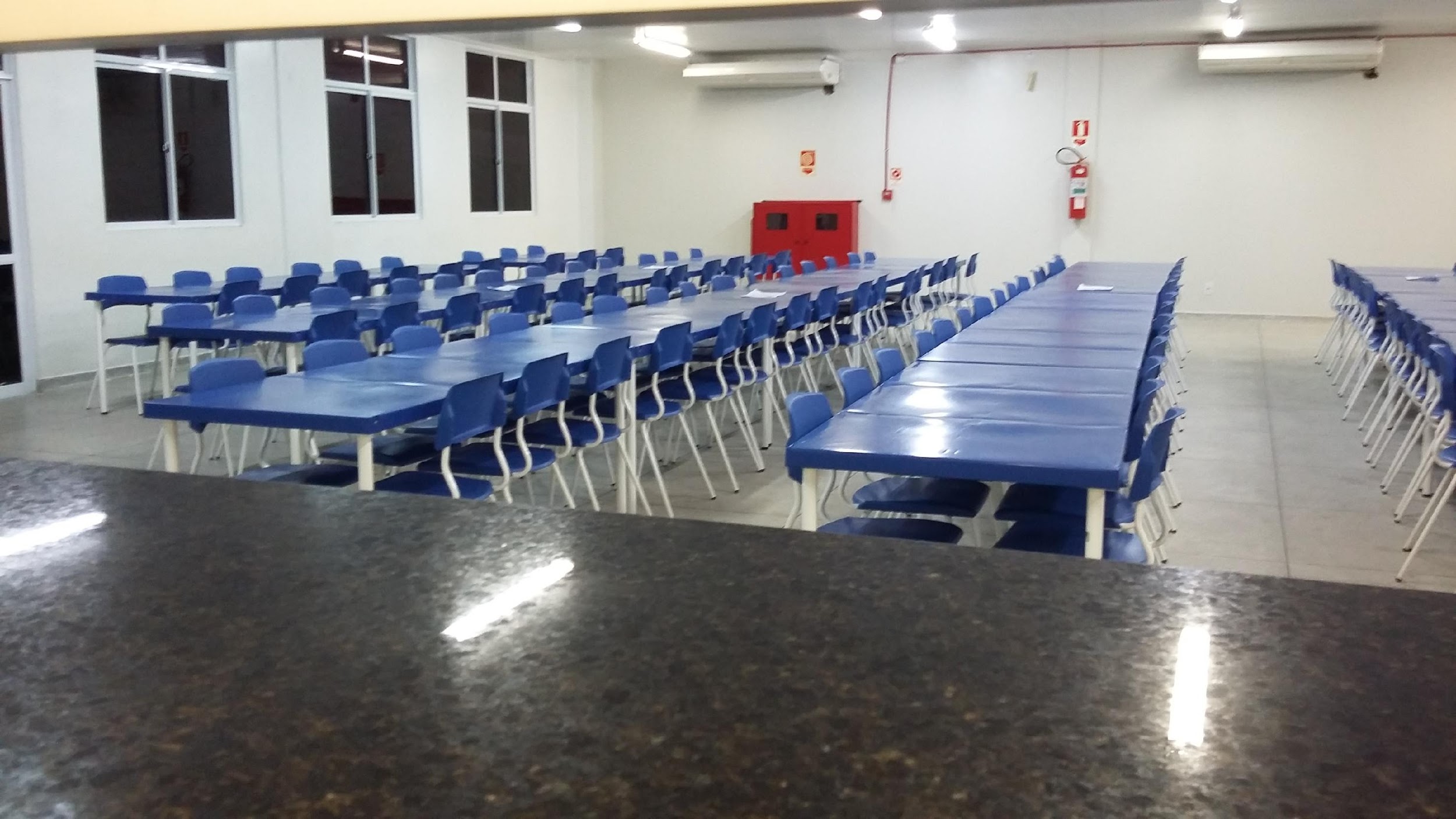 CAMPUS PICUÍCAMPUS PICUÍCAMPUS PICUÍCAMPUS PICUÍCAMPUS PRINCESA ISABELCAMPUS PRINCESA ISABELCAMPUS PRINCESA ISABELCAMPUS PRINCESA ISABEL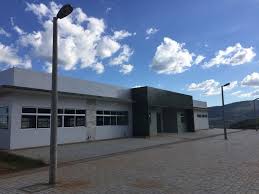 